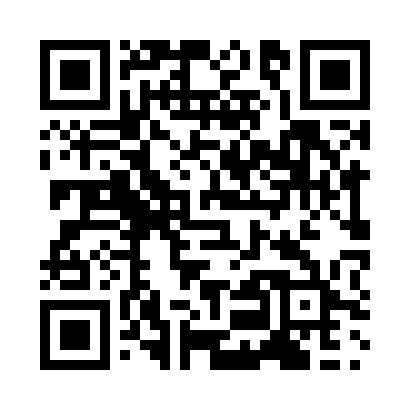 Prayer times for Bonangango, CameroonWed 1 May 2024 - Fri 31 May 2024High Latitude Method: NonePrayer Calculation Method: Muslim World LeagueAsar Calculation Method: ShafiPrayer times provided by https://www.salahtimes.comDateDayFajrSunriseDhuhrAsrMaghribIsha1Wed4:586:1012:173:376:257:322Thu4:586:1012:173:376:257:323Fri4:586:1012:173:376:257:334Sat4:586:1012:173:376:257:335Sun4:576:0912:173:386:257:336Mon4:576:0912:173:386:257:337Tue4:576:0912:173:386:257:338Wed4:566:0912:173:386:257:339Thu4:566:0912:173:396:257:3310Fri4:566:0912:173:396:257:3311Sat4:566:0912:173:396:257:3412Sun4:566:0812:173:396:257:3413Mon4:556:0812:173:406:257:3414Tue4:556:0812:173:406:257:3415Wed4:556:0812:173:406:257:3416Thu4:556:0812:173:406:257:3517Fri4:556:0812:173:406:267:3518Sat4:556:0812:173:416:267:3519Sun4:546:0812:173:416:267:3520Mon4:546:0812:173:416:267:3521Tue4:546:0812:173:416:267:3622Wed4:546:0812:173:426:267:3623Thu4:546:0812:173:426:267:3624Fri4:546:0812:173:426:267:3625Sat4:546:0812:173:426:277:3726Sun4:546:0812:183:436:277:3727Mon4:546:0812:183:436:277:3728Tue4:546:0812:183:436:277:3729Wed4:546:0912:183:446:277:3830Thu4:546:0912:183:446:287:3831Fri4:546:0912:183:446:287:38